Аудирование А8-А14Warming Up.Начало формы1   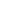 How long will the man stay at the hotel in total?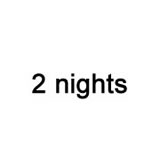 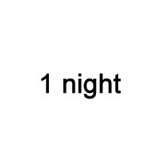 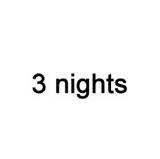 Конец формыНачало формы2   What does the man want to buy?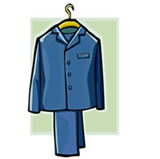 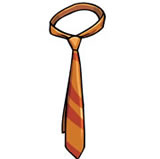 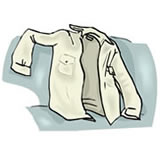 Конец формыНачало формы3   What time will the train arrive?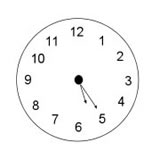 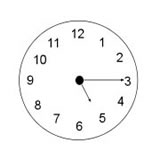 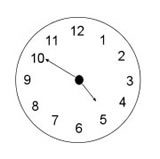 Конец формыНачало формы4   What will they buy?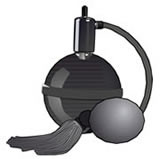 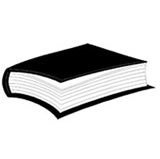 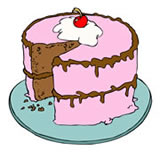 Конец формыНачало формы5   Where is the post office?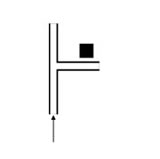 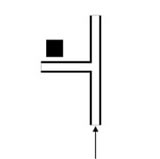 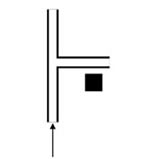 Конец формыЗадание 1.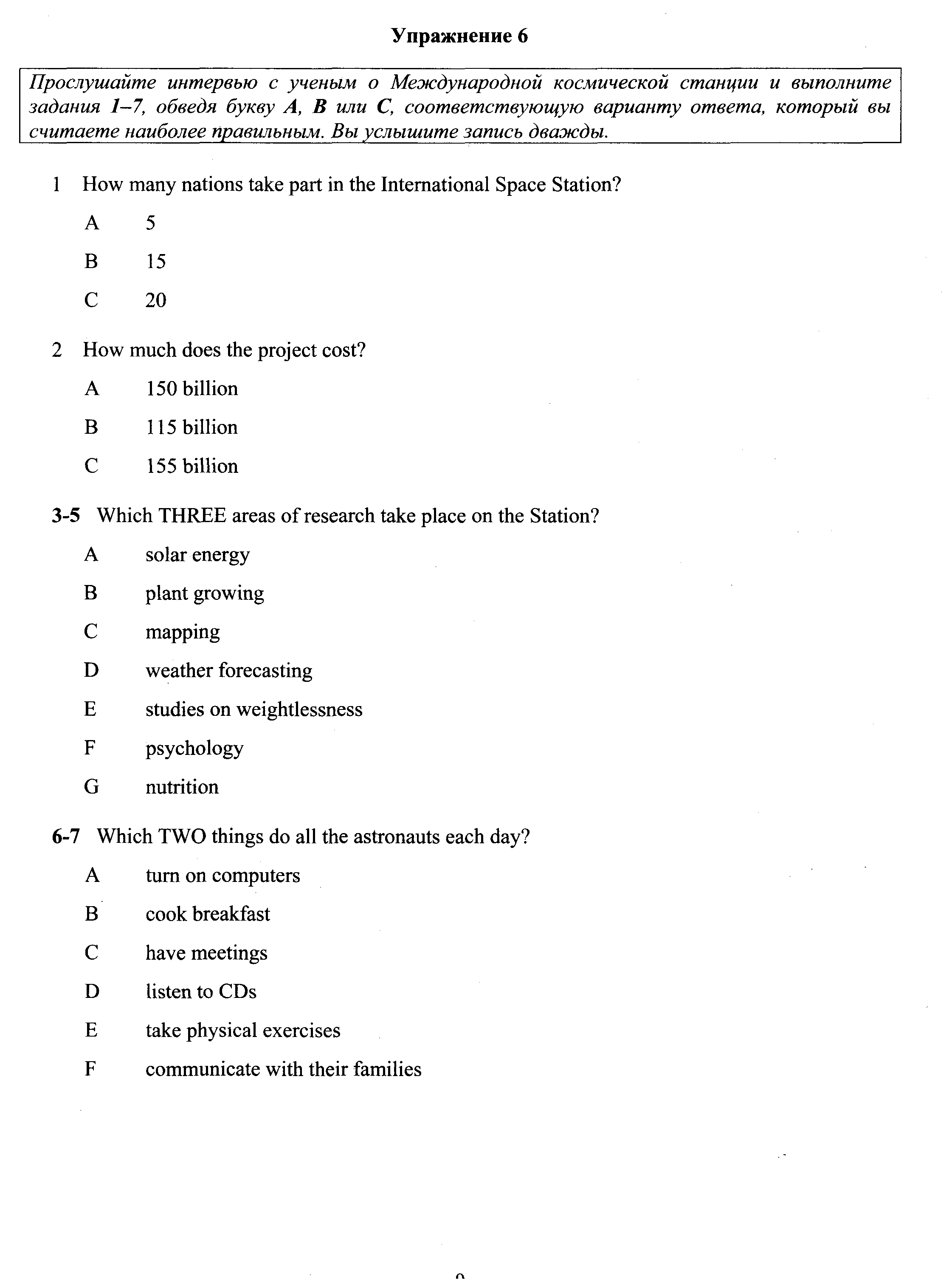 Задание 2.Упражнение 3.Вы услышите рассказ молодого человека о его опыте обучения в школе пилотов. В заданиях А8-А14 обведите цифру 1, 2 или 3, соответствующую выбранному вами варианту ответа. Вы услышите запись дважды.А8. The narrator decided to get a pilot's license becausehis school teacher encouraged him to do so.his father had a single engine aircraft.he was interested in aviation science.A9. The narrator signed up for the aviation school right after his discovery flight because he had beenfascinated by the beauty of the sky.allowed to fly the plane.offered a short-term course.A10. The narrator was planning to get his licensebefore his final school exams.right after his final school exams.before leaving for college.A11. The new instructor found the narrator's knowledge of the theory           1) very  good    2) adequate    3) unsatisfactory.A12. The narrator's test results weregood enough for him.lower the pass mark.far beyond his expectations.A13. The narrator's family wanted him toquit the course.continue the course.take a break from the course.A14. Since the time the author got his license he hashad no chance to fly.flown quite regularly.hardly ever flown.Использованная литература:1.Ю.С. Веселова, 7 класс. Сборник тренировочных и проверочных заданий (в формате ЕГЭ) «Интеллект-Центр, М, 20102. Федеральный банк экзаменационных материалов , М, 20083. http://www.examenglish.com/KET/ket_listening_part1.htm 